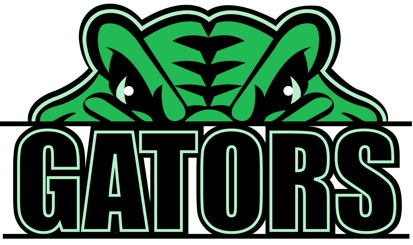 Para: Todos los Padres de las Escuelas de Título IDe:  Jessica Savage/Whitewater Middle
Título I Fecha: September 27, 2022
Asunto: "El Derecho a Saber", notificación para los  Padres acerca de las Cualificaciones de Maestro y  Asistente de Maestro. 
 
La Every Student Succeeds Act requiere que los distritos escolares notifiquen a los padres de los niños, que asisten a una escuela del Título I, de su derecho a saber acerca de las cualificaciones profesionales de los maestros que enseñan a sus hijos.
 
Como esta escuela recibe estos fondos, Charlotte-Mecklenburg Schools le proporcionará a usted esta información en el tiempo oportuno si usted lo solicita. Específicamente, usted tiene el derecho de solicitar la siguiente información acerca de cada uno de los maestros de su hijo:
 
• Si el maestro cumple con los cualificaciones  estatales y los criterios de licencia de enseñanza para los grados y las materias académicas básicas que él o ella enseña.
• Si el maestro está enseñando, en estado de emergencia, por circunstancias especiales.
• El grado universitario del maestro; ya sea que el maestro tenga  títulos de posgrado, la certificación en el área  de estudio o  título.• Si los asistentes de maestros proveen servicios a su hijo y, de ser así, sus cualificaciones.
Igualmente, la ley requiere que todas las escuelas, que reciben fondos de Título I, notifiquen a cada uno de los padres cuando su  hijo está siendo enseñado por cuatro semanas o más por un maestro de la escuela que no está Altamente Cualificado.Charlotte-Mecklenburg Schools se compromete a proporcionar una enseñanza de calidad para todos los estudiantes, empleando a las personas más cualificadas para enseñar y apoyando a cada estudiante en el salón de clase. Si desea recibir la información mencionada anteriormente acerca del maestro de su hijo, por favor complete el formulario adjunto y envíelo como se le indica.
 
Adjunto: Formulario de Solicitud de Información de Maestro/Asistente de Maestro, FORMULARIO  DE SOLICITUD DE INFORMACIÓN DEL   MAESTRO/ASSISTENTE DE MAESTRO Charlotte-Mecklenburg SchoolsSolicitud de información acerca de las Cualificaciones de Maestro/ Asistente de Maestro Instructions t                           Instrucciones para los padres: Por favor, complete este formulario. Utilice un formulario individual para cada maestro o asistente de maestro. Envíe el formulario completo a la oficina de su escuela o por correo a: [Dirección de la escuela.] La información será enviada a usted dentro de 30 días.Nombre de la Escuela: ______________________________________________Name of Teac          	Nombre del Maestro: Sr.  Sra.  Srta. _____________________________________oName of Teac                           Nombre de la Asistente del Maestro: Sr.  Sra.  Srta. ___________________________ Grade Lev	Nivel de Grado: _________ Materia de Enseñanza (si es aplicable): ________________ Name of Pare                           Nombre del Padre(s) solicitando esta información: _______________________________________________________________ Name of Stud	Nombre del Estudiante: _______________________________________________________________ Dirección de Domicilio (a donde la información será enviada por correo o fax): ______________________________________________________________                                                                     Domicilio________	______________________________________________________________City                                  		 Ciudad                            	  	Estado                                         Código Postal Fax number: 	Número de fax: ___________________________________________________Número de teléfono en caso de preguntas: _________________________________RESPUESTA A LA SOLICITUD DE INFORMACIÓN  DEL       MAESTRO/ASISTENTE DE MAESTRONOMBRE DEL MAESTRO: _________________________________ Este maestro tiene un grado de (licenciatura, maestría) en la siguiente materia: ________________. Este maestro (sí, no) reúne las cualificaciones del estado y criterio de licenciatura para los grados y materias que él o ella enseñan. ________________________________ (Lista de grados/materias) _______________________________________________________________Este maestro (está, no está) licenciado en el Estado de Carolina del Norte.Este maestro tiene su licenciatura en otro estado (Si es aplicable): __________________Este maestro (está, no está) enseñando, en un caso de emergencia, debido a circunstancias especiales. NOMBRE DEL ASISTENTE  DE MAESTRO: ____________________________________________________________Este asistente de maestro trabaja bajo la supervisión directa de un maestro Altamente Cualificado, tiene un diploma de la escuela superior o su equivalente y ha recibido/completado o está en el proceso de recibir/completar: (check one and circle appropriately) ___ recibió/está recibiendo los cursos requeridos en una institución de educación superior; o___ recibió  /está por recibir su grado de asociado de un Centro de Formacion Profesional acreditado de la comunidad (college),escuela técnica u otra institución de educación superior; o ___ completó/está completando el Programa de Aprendizaje de Asistente de Maestro del Departamento Laboral de Carolina del Norte; o ___ completó/ está completando los estudios  del Nivel I del Programa de Capacitación  Profesional de Asistente de Maestro de la Asociación de Carolina del Norte; o ___ completó/está completando los exámenes de ubicación en lectura, matemática y escritura en un colegio comunitario y 96 horas de capacitación personal en lectura, escritura y  matemática; trabajó/está  trabajando con estudiantes de un grupo especial, manejo de salón de clase  0 tecnología; o ___ completó/está completando el Perfil Ocupacional de “WorkKeys” para Asistentes de Maestros en lectura, escritura y matemática y  96 horas de capacitación personal en lectura, escritura y  matemática; trabajó/está trabajando con un grupo especial de estudiantes, manejo de salón de clase o tecnología.